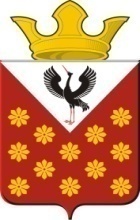 Свердловская областьБайкаловский районПостановление главы муниципального образованияКраснополянское сельское поселениеот 13 января  2016 года  № 1 Об утверждении плана мероприятий по профилактике административных правонарушений на территории муниципального образования Краснополянское   сельского поселения на  2016 годВ соответствии с Областным законом от 14.06.2005 года № 52-ОЗ «Об административных правонарушениях на  территории  Свердловской области», Уставом муниципального образования Краснополянского сельского поселения ПОСТАНОВЛЯЮ:1. Утвердить план мероприятий по профилактике административных правонарушений на территории муниципального образования Краснополянского  сельского поселения на  2016 год (согласно приложения);2. Настоящее Постановление подлежит размещению на официальном сайте администрации муниципального образования Краснополянского сельского поселения;3. Настоящее Постановление вступает в силу со дня официального опубликования;4. Контроль за исполнением настоящего Постановления возложить на Снигирева Алексея Николаевича  заместителя главы по вопросам ЖКХ и местному хозяйству муниципального образования Краснополянское сельское поселение.Исполняющий обязанностиглавы муниципального образованияКраснополянского сельского поселения				      Л.А. Федотова                        Утверждено Постановлением главы                                                                                Краснополянского  сельского  поселения                                                  от 13.01.2016 года  № 1 ПЛАН мероприятий по профилактике административных правонарушенийна территории муниципального образования Краснополянского  сельского поселения на  2016 год№Планируемая неделя рейдаПланируемая дата рейдаНаселенный пунктУлицаОтветственные лица (специалист территории, участковый уполномоченный  Межмуниципального отдела МВД России «Байкаловский»1.25.01.2016 - 29.01.201628.01.2016с. Краснополянское,СоветскаяПрытков Д.Н.Красулин А.Г.Юдинцева Л.В.2.08.02.2016-12.02.201611.02.2016с. ЕланьСоветскаяПрытков Д.Н.Красулин А.Г.Губина А.С.3.22.02.2016-26.02.201625.02.2016д. М. МенщиковаСвердловаПрытков Д.Н.Красулин А.Г.Юдинцева Л.В.4.25.08.2014 - 31.08.201428.08.2014с. Шадринкаим. Н.И. ЛаптеваПрытков Д.Н.Красулин А.Г.Кривцова Т.М.5.01.09.2014 – 07.09.201404.09.2014с. ЧурманскоеПервомайскаяПрытков Д.Н.Нуртазинова А.Б.Красулин А.Г.6.08.09.2014-14.09.201411.09.2014д. ЯРПрытков Д.Н.Красулин А.Г.Губина А.С.7.15.09.2014 – 21.09.201418.09.2014д. Менщикова  Прытков Д.Н.Красулин А.Г.Губина А.С.8.22.09.2014-28.09.201425.09.2014д. Зырянская Прытков Д.Н.Красулин А.Г.Губина А.С.9.29.09.2014 -05.10.201402.10.2014д. ПрытковаПрытков Д.Н.Красулин А.Г.Кривцова Т.М.10.06.10.2014-12.10.201409.10.2014д. ШевелеваПрытков Д.Н.Красулин А.Г.Кривцова Т.М.11.13.10.2014-19.10.201416.10.2014д. ТихоноваПрытков Д.Н.Красулин А.Г.Кривцова Т.М.12.20.10.2014-26.10.201423.10.2014д. Ларина (Шадринка)Прытков Д.Н.Красулин А.Г.Кривцова Т.М.13.27.10.2014-02.11.201430.10.2014д. ЛопаткинаПрытков Д.Н.Красулин А.Г.Кривцова Т.М.14.03.11.2014-09.11.201406.11.2014д. Ларина (Краснополянское)Прытков Д.Н.Красулин А.Г.Юдинцева Л.В.15.10.11.2014-16.11.201413.11.2014д. М. КойноваОктябрьскаяПрытков Д.Н.Нуртазинова А.Б.Красулин А.Г.16.17.11.2014-23.11.201420.11.2014д. ЛюбинаЛенинаПрытков Д.Н.Нуртазинова А.Б.Красулин А.Г.17.24.11.2014-30.11.201427.11.2014д. ИгнатьеваПрытков Д.Н.Красулин А.Г.Губина А.С.18.01.12.2014-07.12.201404.12.2014д. ЛукинаПрытков Д.Н.Красулин А.Г.Кривцова Т.М.19.08.12.2014-14.12.201411.12.2014д. КондрашинаНоваяПрытков Д.Н.Нуртазинова А.Б.Красулин А.Г.20.15.12.2014-21.12.201418.12.2014д. КвашнинаПрытков Д.Н.Красулин А.Г.Кривцова Т.М.21.22.12.2014-28.12.201425.12.2014д. ЩербачихаЛенинаПрытков Д.Н.Нуртазинова А.Б.Красулин А.Г.22.29.12.2014-04.01.201519.12.2014д. ПотаповаНабережнаяПрытков Д.Н.Нуртазинова А.Б.Красулин А.Г.